г. ИркутскВ Приангарье почту начали доставлять по зимникамПочта России открыла зимний логистический сезон. Накануне почтовые водители выполнили первые рейсы по зимним маршрутам: Большеокинское – Озёрный –  Карахун, Братск – Харанжино и Братск – Добчур. Жителям доставили посылки и письма, печатную продукцию и товары первой необходимости.Общая протяжённость зимних почтовых маршрутов в Приангарье – около 20 000 км. По ним еженедельно курсируют полноприводные автомобили УАЗ и ГАЗ грузоподъёмностью от 1,5 до 5 т. Благодаря открытию зимников с отдалёнными территориями всегда есть регулярная связь. Всего в области насчитывается около 50 труднодоступных посёлков, куда доставка в зимнее время осложнена неблагоприятными дорожными условиями, поэтому ежегодно Почта России меняет в Приангарье логистику маршрутов для жителей этих территорий. Скорость доставки почтовых отправлений зависит от наличия и состояния зимних автодорог («зимников»), сроков открытия ледовых переправ, температурного режима и других факторов. Тем не менее, Почта России обеспечивает доступность услуг независимо от места проживания своих клиентов. Одна из наиболее длинных зимних дорог соединяет между собой село Казачинское и деревню Кутим. Протяжённость этой дороги – около 400 км.Чтобы всегда быть в курсе наших новостей, подписывайтесь на телеграм-канал Почты t.me/napochte Пресс-служба УФПС Иркутской области АО «Почта России»Лебедева Ольга +7-950-06-04-067Lebedeva.Olga.A@russianpost.ru ПРЕСС-РЕЛИЗ                                                                            25 декабря 2023  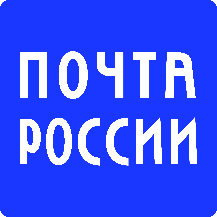 